Prinsdal skoleTil foresatte ved skolenUkeinfo fra rektor uke 14Informasjon om læringsplattformen TEAMS

Elever og lærere har nå gjennomført to uker med hjemmeundervisning. I starten var dette en stor omstilling både for elever, lærere og foresatte. Vi er stadig i prosess og opplever at mye etter hvert faller på plass. Tusen takk for den jobben dere gjør hjemme! Vi må alle parter gjøre vårt beste i denne spesielle situasjonen. 

Skolen har startet med et verktøy som heter Teams som skal brukes for elevene på 2.-7.trinn. Elevene begynte å bruke Teams i forrige uke. Teams er et verktøy som de fleste elevene i Osloskolen har tatt i bruk, eller tar i bruk i disse dager. Teams kan brukes på mange måter. Det kan være for å stille lærerne spørsmål om oppgaver en lurer på (chat), videosamtaler mellom elever og lærere eller å gjøre oppgaver som legges ut i Teams.Teams blir den nye læringsplattformen som skal brukes av elevene. Det vil gjøre det lettere for lærere og elever å komme i kontakt med hverandre, samt at læreren kan gi beskjeder. Vi vil at alle elever skal logge seg på Teams innen kl. 09.30 hver dag for å se hva læreren har gitt av beskjeder. Vi ønsker at dere som foresatte ser til at elevene har logget seg på Teams. Her følger en bruksanvisning for hvordan dere kommere dere inn på plattformen.Gå inn på hjemmesiden til skolen, og klikk på "logg inn" på høyre side. Elevene kan deretter logge seg inn med sin skolebruker.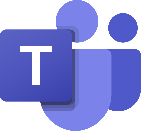 I verktøymenyen klikker dere på "Office 365".Når dere har kommet inn i Office-brukeren klikker dere på Teams-ikonet.Når dere har kommet inn i Teams, kan plattformen benyttes. Ved innloggingen finner dere alle grupper og chatter som elevene er en del av.Dere kan også laste ned Teams-appen fra Apple Store eller Google Play på telefon eller nettbrett. Når man har lastet inn appen trenger eleven kun å logge seg inn med skolebrukeren sin før de er i gang.Lærerne er tilgjengelig i Teams mellom kl. 09.00 – 14.00. Spørsmål som kommer inn etter kl. 14.00 vil som hovedregel bli besvart dagen etter. Skolen ønsker ikke at Teams skal brukes på ettermiddagen eller i helgene. Vi oppfordrer foresatte til å ta aktivt del i Teams-opplæringen, og at dere sitter sammen med elevene for å se på verktøyet. Samtidig må vi be om tålmodighet i innfasingsperioden. Det kommer til å ta litt tid før alt lander, og vi ber dere være forberedt på at trinnene gjør justeringer i oppfølgingen på Teams underveis.Lærerteamene vil lage spesifikke regler for bruk av teams som gjelder sine trinn. Disse vil sendes ut av teamene fortløpende.Vi minner elever og foreldre om nettvettsregler som det er viktig å følge når elevene er på nettet. Dere som foresatte bør gjøre dere kjent med råd og anbefalinger for nettvett og trygg bruk av IKT-utstyr (f.eks www.dubestemmer.no  eller www.ung.no/nettvett). Påmelding til Sommerskolen

Sommerskolen åpner for en ny påmeldingsperiode fra mandag 30.mars til onsdag 1.april.
Det vil bli sendt ut en egen skolemelding om dette.Dere kan lese mer her: https://sommerskolenoslo.no/vi-apner-pameldingen-pa-nytt/Vi ønsker lykke til med siste skoleuke før påske!Prinsdal skole 30.3.2020Vennlig hilsen
Kjersti Vågmo
Rektor